Открытый урок по математике в 5-Б классе.Учитель математики МБОУ «Лицей № 6» г. Курска Замота Татьяна Георгиевна.Тема урока: «Математическая модель реальных ситуаций».Цели урока: обучающая – закрепить умения обучающихся составлять буквенные и числовые выражения по заданным условиям, описывать выражения на математическом языке, ввести понятие математическая модель; развивающая - способствовать развитию творческих способностей обучающихся, развивать математическую речь, вычислительные навыки, навыки самоконтроля; воспитательная - воспитывать внимание, умение работать самостоятельно, развить у учащихся потребность в самовыражении через различные виды работ.Методы и приемы: По способу приобретенных знаний - словесные, наглядные, практические.По уровню познавательной активности - проблемный, частично-поисковый, (эвристический), проверка уровня теоретических знаний, решение познавательных задач.Формы работы: фронтальная, групповая, индивидуальная.Форма организации деятельности детей: умение слушать, строить обсуждение, высказывать мысль, вопрос, дополнение. Деятельность учащихся должна организовываться таким образом, чтобы обеспечивать у обучаемых внутренние цели - мотивы; потребность в поиске - важнейшей задачи обучения и воспитания, необходимо создать ситуации успеха и поиска, вызывающие положительные эмоции.Методы обучения на уроке: математические методы - моделирование, использование математического языка; методы психологии - развитие мыслительных операций: анализ и синтез, классификация и систематизация, сравнение и обобщение;методы педагогики - методы организации и стимулирования учебной деятельности;информационные методы - демонстрация презентаций Power Point и авторских слайдов к уроку.Оборудование: 1 компьютер, мультимедийный проектор, интерактивная доска. План урока1. Организационный момент (1 мин)2. Актуализация опорных знаний (5 мин)3. Определение темы и цели урока (2 мин)4. Изучение нового материала (10 мин)5. Решение задач с применением новых знаний, умений и навыков (10 мин)6. Физкультминутка (3 мин)7. Обобщение новых знаний. Коллективная и индивидуальная работа (10мин)8. Примеры применения математических моделей. Работа в группах. (10 мин)9. Рефлексия. Задание на дом (3мин)Ход урока1. Организационный момент.Вовлечение учащихся в учебную деятельность; определение содержательной рамки урока. Здравствуйте ребята! Сегодня перед нами стоит важная задача. Опираясь на знания, полученные на прошлых уроках нам предстоит совершить несколько открытий. Я желаю вам успехов. Будьте внимательны, сосредоточены и вы обязательно добьетесь прекрасного результата!2. Актуализация знаний учащихсяI. Устный счет по карточкам.II. Актуализация опорных знаний.На прошлых уроках вы познакомились с числовыми и буквенными выражениями, упрощали выражения и решали уравнения.Блиц– опрос:- какие выражения вам известны?– какие выражения называются числовыми и буквенными? Можно ли найти их значение?- какие слагаемые называются подобными?- что такое коэффициент?- что значит упростить выражение?- какие законы математики помогают упростить выражение?– число, которое получается в результате сложения двух чисел называется…– число, которое получается в результате вычитания двух чисел называется …– что показывает разность, как найти неизвестное уменьшаемое и вычитаемое?III. Объяснение нового материала.1. Давайте составим буквенное выражение к каждой задаче (по рядам) 2 слайд (учитель использует презентацию)Мы получили, что для решения всех задач мы составили одинаковые буквенные выражения. В трех непохожих ситуациях мы использовали одну и ту же запись решения задачи: математическую модель, перевели условие задачи на язык цифр и математических знаков. Для решения задачи мы всегда составляем математическую модель. Запишем в тетрадях тему урока: «Математическая модель».2. Презентация. Найдите выражение, которое является правильным переводом условия задачи на математический язык (учащийся объясняет, почему именно это выражение выбрано):3 слайд. “Из с метров шелка сшили 7 платьев. Сколько метров шелка потребуется на 12 таких платьев?”1) (с:7):12;     2) (с:7)•12;         3)12:(с:7);          4) (с•7)•12.4 слайд. В одном альбоме х марок наклеено на 10 страниц поровну. В другом альбоме наклеено у марок  и на каждой странице на 4 марки меньше, чем в первом альбоме. Сколько страниц занято марками во втором альбоме?1) (х:10 – 4):у ;            2) х : 10 + у : 4;        3);            4). 5-8 слайды. Что обозначает следующая модель для задачи: Пусть х рублей – цена 1 кг меда для Вини-Пуха, а у рублей – цена 1 кг сгущенки для Пятачка. 1) 5;2) 3);4) .IV. Физкультминутка. Итак, для решения задачи составляем математическую модель, которая представляет собой буквенное выражение или уравнение.  Работа с учебником. Рассмотрим таблицу и постараемся разобраться в том, как она составлена. (см. учебник стр. 80) Какими моделями вы бы дополнили эту таблицу?Как вы думаете, что обозначала бы в реальной ситуации такая модель:  а + 1 = в + 3 ?Работа у доски. Повторим свойства, используемые при упрощении выражений и решении уравнений. 1. Упростим выражения, объясняя применяемые свойства (2 человека решают у доски, остальные дети по вариантам)1) ; (87 +а)               2) ; (9 + у); (100  - х)               ;      (241 + х); (с - 490)                 .     (151 - у)2. Решите уравнения (2 человека решают у доски, остальные по вариантам):1) 18 у - 5 у + 2 у = 45;                    2) 17 х - 12 х + 6 х = 55;        ;                                   .      VI. Работа в группах: задача VII. Самостоятельная работа 9 (проверить результаты и обсудить)VIII. Рефлексия.У каждого ученика на столе карточки (зеленая, желтая, красная). Поднимите ту карточку, которая отметила бы результат нашего урока.Зеленая - Я удовлетворен уроком, урок был полезен для меня, я много, с пользой работал на уроке получил заслуженную оценку, я понимал все, о чем говорилось на уроке.Желтая - Урок был интересен, я принимал в нем активное участие, урок был в определенной степени полезен для меня, я отвечал с места, я сумел выполнить ряд заданий, мне было на уроке достаточно комфортно.Красная - Пользы от урока я получил мало, я не очень понимал, о чем идет речь, мне это не очень нужно, домашнее задание я не буду выполнять, к ответам на уроке я не был готов.Домашнее задание: № 276 а. б,  к.з.1 ( стр 81)автомобиль проходит расстояние  х км за 2 часа, а автобус за 3 часа. На сколько скорость автобуса меньше скорости автомобиля?За х рублей можно купить 3 м ситца или 2 м полотна. На сколько рублей полотно дороже ситца?На сколько больше потребуется 2 – литровых банок, чем 3 – литровых банок для того, чтобы разлить в них х л компота?х : 2 - х : 3х : 2 - х : 3х : 2 - х : 3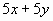 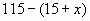 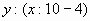 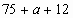 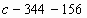 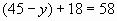 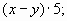 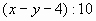 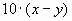 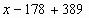 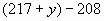 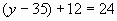 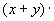 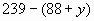 